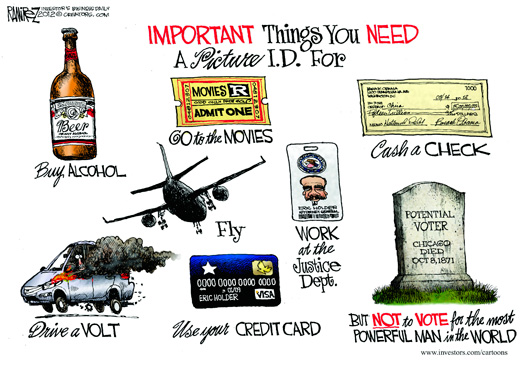 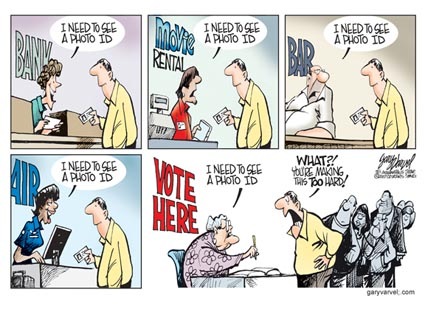 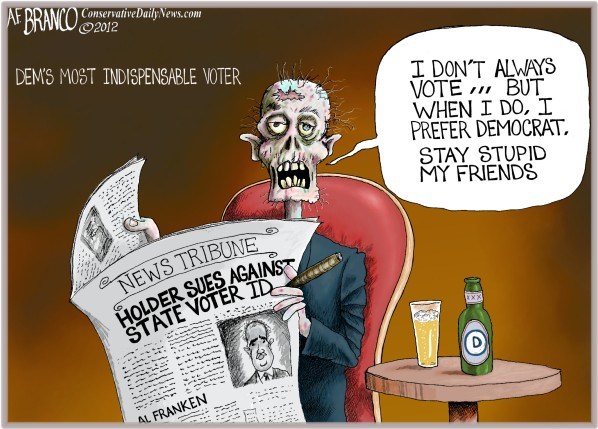 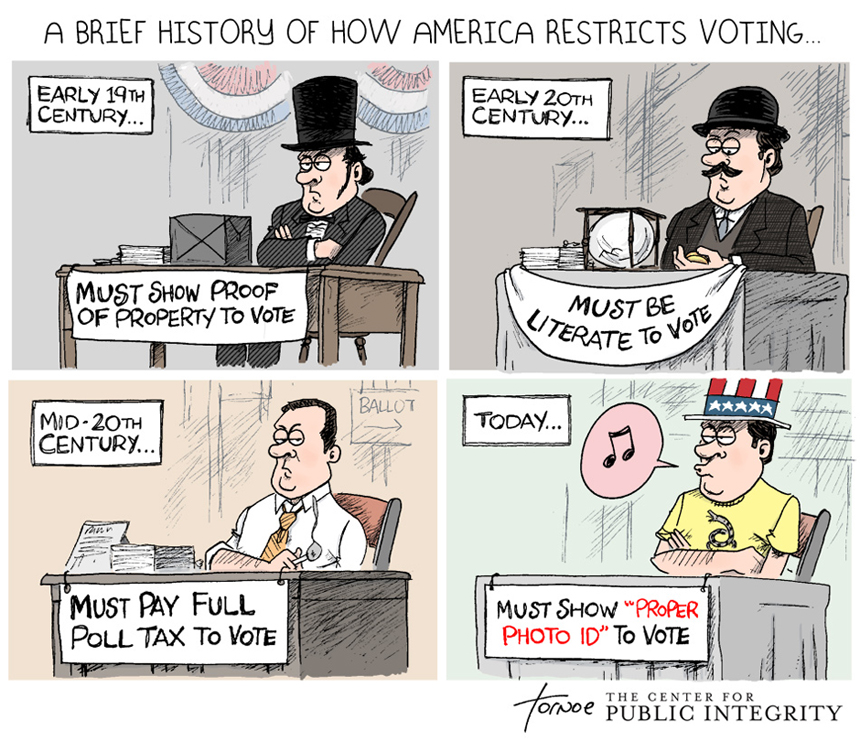 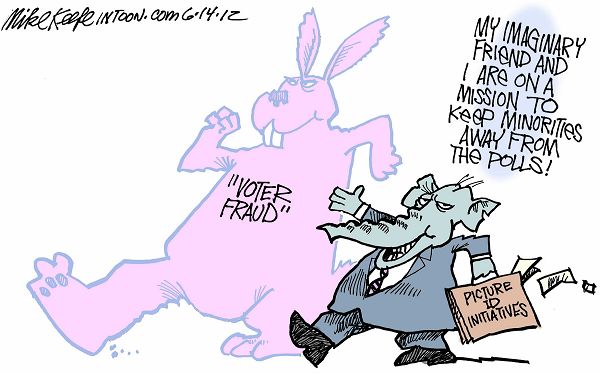 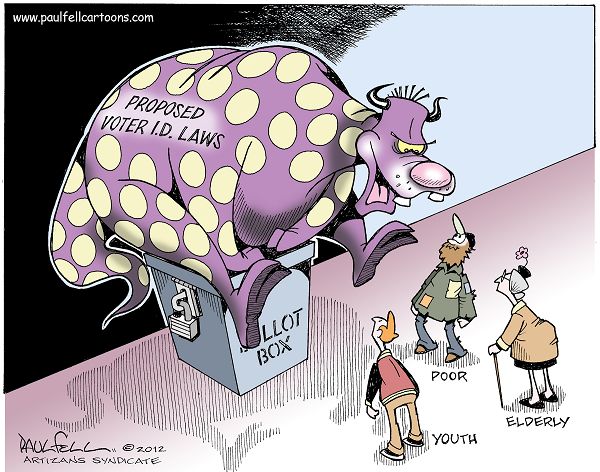 Table 1. State Requirements for Voter IdentificationTable 1. State Requirements for Voter IdentificationTable 1. State Requirements for Voter IdentificationTable 1. State Requirements for Voter IdentificationTable 1. State Requirements for Voter IdentificationTable 1. State Requirements for Voter IdentificationTable 1. State Requirements for Voter IdentificationStates that Request or Require Photo IDStates that Request or Require Photo IDStates that Request or Require Photo IDStates that Request or Require Photo IDStates that Require ID (Photo Not Required)States that Require ID (Photo Not Required)States that Require ID (Photo Not Required)Strict Photo ID
In effect in 2012:GeorgiaIndianaKansasTennessee
Not in effect in 2012:*Mississippi (6)*Pennsylvania (7)**South Carolina (1)**Texas (1)*Wisconsin (2)Strict Photo ID
In effect in 2012:GeorgiaIndianaKansasTennessee
Not in effect in 2012:*Mississippi (6)*Pennsylvania (7)**South Carolina (1)**Texas (1)*Wisconsin (2)Photo ID
In effect in 2012:FloridaHawaiiIdahoLouisianaMichiganNew HampshireSouth Dakota


Not in effect in 2012:**Alabama (1), (5)Photo ID
In effect in 2012:FloridaHawaiiIdahoLouisianaMichiganNew HampshireSouth Dakota


Not in effect in 2012:**Alabama (1), (5)Strict Non-Photo ID
In effect in 2012:
ArizonaOhioVirginiaStrict Non-Photo ID
In effect in 2012:
ArizonaOhioVirginiaNon-Strict Non-Photo ID
In effect in 2012:
AlaskaArkansasColoradoConnecticutDelawareKentuckyMissouriMontanaNorth DakotaOklahoma (3)Rhode Island (4)UtahWashingtonSouth Dakota§12-18-6.1 and 6.2When a voter is requesting a ballot, the voter shall present a valid form of personal identification.When a voter is requesting a ballot, the voter shall present a valid form of personal identification.South Dakota driver’s license or nondriver identification cardU.S. passportPhoto ID issued by an agency of the U.S. governmentTribal ID card, including a photoStudent ID card, including a photo, issued by an accredited South Dakota schoolSouth Dakota driver’s license or nondriver identification cardU.S. passportPhoto ID issued by an agency of the U.S. governmentTribal ID card, including a photoStudent ID card, including a photo, issued by an accredited South Dakota schoolIf a voter is not able to present a form of personal identification as required, the voter may complete an affidavit in lieu of the personal identification. The affidavit shall require the voter to provide his or her name and address. The voter shall sign the affidavit under penalty of perjury.If a voter is not able to present a form of personal identification as required, the voter may complete an affidavit in lieu of the personal identification. The affidavit shall require the voter to provide his or her name and address. The voter shall sign the affidavit under penalty of perjury.